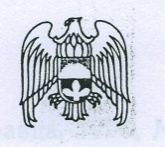 МЕСТНАЯ АДМИНИСТРАЦИЯ  СЕЛЬСКОГО ПОСЕЛЕНИЯ КИЧМАЛКАЗОЛЬСКОГО МУНИЦИПАЛЬНОГО РАЙОНАКАБАРДИНО-БАЛКАРСКОЙ РЕСПУБЛИКИКъэбэрдей-Балъкъэр Республикэм и Дзэлыкъуэ районым щыщКичмалкэ  къуажэм и администрацэм и 1этащхьэКъабарты-Малкъар Республиканы Зольск  районуну  Кичибалыкъ элниАдминистрациясы361714,сел.Кичмалка,ул.Чкалова, 69.тел.76-3-40,факс 8(86637)76-3-40 ;                                                                  адрес электр.почты:Kichmalkaа@majl.ru_____________________________________________________________________________10. 12.2015                                                                                      ПОСТАНОВЛЕНИЕ №45                                                                                                        ПОСТАНОВЛЕНЭ    №45                                                                                                               БЕГИМ                       №45О подготовке  проекта о внесении измененийв Правила землепользования и застройки с.п.Кичмалка       В соответствии со  статьями 31 и 33 Градостроительного кодекса Российской Федерации, Федеральным законом от 6 октября 2003 года № 131-ФЗ «Об общих принципах организации местного самоуправления в Российской Федерации», Уставом с.п.Кичмалка, с учетом заключения комиссии по землепользованию и застройке  о необходимости совершенствования порядка регулирования землепользования и застройки на территории с.п.Кичмалка от «30» декабря 2015 года П О С Т А Н О В Л Я Ю:Утвердить порядок и сроки проведения работ по подготовке проекта нормативного правового акта «Внесение изменений в правила землепользования и застройки с.п.Кичмалка  согласно приложению.Комиссии по землепользованию и застройке в срок до «10» декабря 2015 года провести работы по подготовке проекта «Внесение изменений в правила землепользования и застройки с.п.Кичмалка.Опубликовать настоящее постановление в газете Зольские вести и разместить на официальном сайте администрации с.п.Кичмалка в сети «Интернет».Контроль за выполнением настоящего постановления оставляю за собой.Глава сельского поселения Кичмалка                                                   М.Х.ГуртуевПриложение                                                                                   к постановлению Местной администрации                                                                                  с.п.Кичмалка от «10» декабря 2015 года № 45ПОРЯДОК  И  СРОКИпроведения работ по подготовке проекта нормативногоправового акта «Внесение изменений в правила землепользования и застройки с.п.КичмалкаНаименование мероприятияСрок исполненияИсполнитель1. Подготовка проекта «Внесение изменений в правила землепользования и застройки».10 декабря 2015 г.Комиссия по землепользованию и застройке                   (далее - комиссия по ЗиЗ)2. Рассмотрение на комиссии по землепользованию              и застройке подготовленного проекта «Внесение изменений в правила землепользования и застройки».11.12.2015Комиссия по ЗиЗ3. Направление проекта «Внесение изменений                     в правила землепользования и застройки»                       Главе администрации для принятия решения                           о проведении публичных слушаний по проекту.14.12.2015Комиссия по ЗиЗ4. Организация и проведение публичных слушаний           по проекту «Внесение изменений в правила землепользования и застройки». 17.02.2016Комиссия по ЗиЗ5. Доработка проекта «Внесение изменений в правила землепользования и застройки» с учетом предложений и замечаний, поступивших от участников публичных слушаний, направление проекта с протоколом публичных слушаний, заключением о результатах публичных слушаний по проекту                                     Главе администрации.В случае необходимости 14 днейКомиссия по ЗиЗ6. Принятие решения о направлении проекта «Внесение изменений в правила землепользования и застройки» в Совет местного самоуправления.Март 2016 г.Глава администрации7. Утверждение Советом местного самоуправления проекта «Внесение изменений в правила землепользования и застройки».В соответствии            с Регламентом работы Совета местного самоуправленияСовет местного самоуправления